14. Rozkwit i upadek Imperium Romanum				ZAKRES PODSTAWOWYImię i nazwisko …………………………………………………		Klasa ……………	Grupa A1. Wpisz A przy wydarzeniu chronologicznie pierwszym oraz B przy wydarzeniu chronologicznie ostatnim.2. Podaj dwie wewnętrzne i dwie zewnętrzne przyczyny upadku Cesarstwa Zachodniorzymskiego.przyczyny wewnętrzne – ………………………………………………………………………………………………………………………………………………………………………………………………………………………………przyczyny zewnętrzne – ………………………………………………………………………………………………………………………………………………………………………………………………………………………………3. Uzupełnij luki w tekście, pamiętając o odmianie wyrazów.Aby zapobiec rozpadowi Cesarstwa Rzymskiego, cesarz …………………… ustabilizował sytuację polityczną. Zamiast tytułu princepsa przyjął tytuł ……………………, a nowy system rządów nazwano …………………… . W ……… r. cesarz ten wprowadził nowy sposób rządzenia imperium – ……………………, czyli władzę czterech.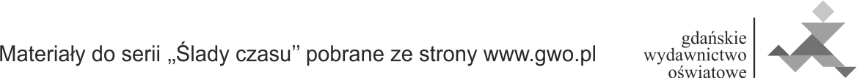 Imię i nazwisko …………………………………………………		Klasa ……………	Grupa B1. Wpisz A przy wydarzeniu chronologicznie pierwszym oraz B przy wydarzeniu chronologicznie ostatnim.2. Podaj dwie wewnętrzne i dwie zewnętrzne przyczyny upadku Cesarstwa Zachodniorzymskiego.przyczyny wewnętrzne – ………………………………………………………………………………………………………………………………………………………………………………………………………………………………przyczyny zewnętrzne – ………………………………………………………………………………………………………………………………………………………………………………………………………………………………3. Uzupełnij luki w tekście, pamiętając o odmianie wyrazów.Cesarz …………………………… przywrócił w Imperium Rzymskim jedynowładztwo i przeprowadził wiele reform. Podzielił państwo na cztery części zwane …………………… . Aby wzmocnić władzę cesarską, w ……… r. przeniósł stolicę państwa z Rzymu do …………………, byłej kolonii greckiej, której nazwę zmieniono na …………………… .14. Rozkwit i upadek Imperium RomanumZakres podstawowy. Model odpowiedzibitwa w Lesie Teutoburskim podział Cesarstwa Rzymskiego na tetrarchie dokonany przez Dioklecjanadetronizacja Romulusa Augustulusa podział Cesarstwa Rzymskiego na dwie części dokonany przez Teodozjusza Wielkiegoedykt Karakallirządy Oktawiana Augustabitwa w Lesie Teutoburskim podział Cesarstwa Rzymskiego na tetrarchie dokonany przez Dioklecjanadetronizacja Romulusa Augustulusa najazd Hunów pod wodzą Attyliedykt Karakalliwybudowanie Wału Hadriana GRUPA AGRUPA AGRUPA AGRUPA ANrOdpowiedziPunktacjaPunktacja1.A – rządy Oktawiana Augusta B – detronizacja Romulusa Augustulusa1 punkt za dwie poprawnie wstawione litery0–1 punkt2.przyczyny wewnętrzne – np. brak stabilnych rządów, kryzys armii rzymskiej, podział cesarstwa na dwie części, upadek znaczenia miasta Rzym, kryzys ekonomiczny przyczyny zewnętrzne – np. wielka wędrówka ludów, najazdy plemion germańskich, powstanie nowych państw germańskich na terenach cesarstwa1 punkt za jedną przyczynę0–4 punkty3.Dioklecjan, dominus / pan, dominatem, 293, tetrarchię1 punkt za każde właściwe uzupełnienie0–5 punktówRAZEMRAZEM10 punktów10 punktówGRUPA BGRUPA BGRUPA BGRUPA BNrOdpowiedziPunktacjaPunktacja1.A – bitwa w Lesie TeutoburskimB – detronizacja Romulusa Augustulusa1 punkt za dwie poprawnie wstawione litery0–1 punkt2.przyczyny wewnętrzne – np. brak stabilnych rządów, kryzys armii rzymskiej, podział cesarstwa na dwie części, upadek znaczenia miasta Rzym, kryzys ekonomiczny przyczyny zewnętrzne – np. wielka wędrówka ludów, najazdy plemion germańskich, powstanie nowych państw germańskich na terenach cesarstwa1 punkt za jedną przyczynę0–4 punkty3.Konstantyn Wielki, prefekturami, 330, Bizancjum, Konstantynopol1 punkt za każde właściwe uzupełnienie0–5 punktówRAZEMRAZEM10 punktów10 punktów